Mit freundlichen Grüßen
Max Mustermann
Geschäftsführer

----------------------------------------------------------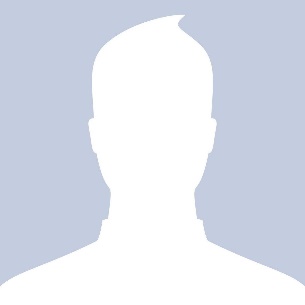 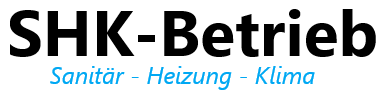 SHK-Betrieb GmbH
Musterstraße 7
75008 Beispielort
info@shk-betrieb.dewww.shk-betrieb.de
Tel: 07422/516-555Schnelles Angebot nötig?Bitte hier entlang!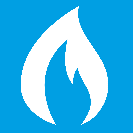 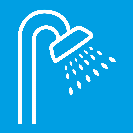 Heizung	Badezimmer 

Das sagen unsere Kunden über uns…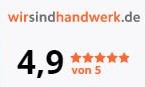 SHK-Betrieb – Ihr Profi für Sanitär – Heizung – Klima in BeispielortGmbH mit Sitz in Beispielort, Amtsgericht Musterstadt HRB 123456 Ust-IdNr.: DE12345678
Geschäftsführer: Max Mustermann 
Der Inhalt dieser E-Mail ist vertraulich und ausschließlich für den bezeichneten Adressaten bestimmt. Wenn Sie nicht der vorgesehene Adressat dieser E-Mail oder dessen Vertreter sein sollten, so beachten Sie bitte, dass jede Form der Kenntnisnahme, Veröffentlichung, Vervielfältigung oder Weitergabe dieser E-Mail oder Teile derselben unzulässig ist. Wir bitten Sie, sich in diesem Fall mit dem Absender der E-Mail in Verbindung zu setzen.